분류 : 퇴적암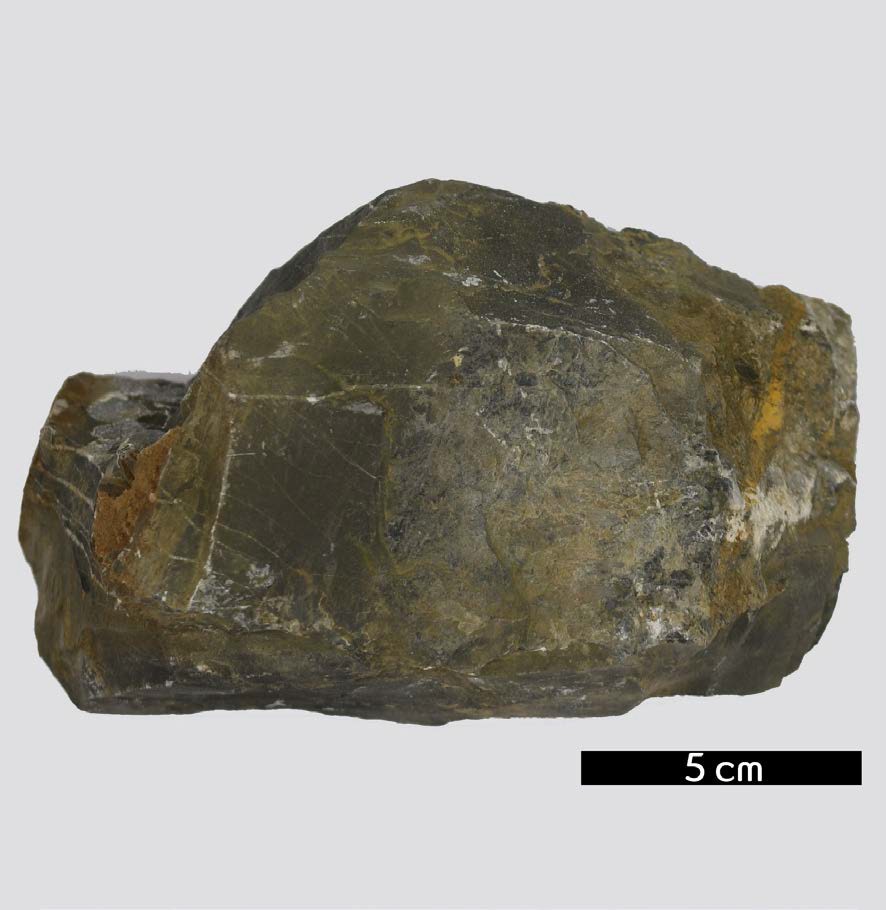 암석이름 : 석회암(Limestone)주요광물 : 방해석, 백운석보유기관 : 강원대학교 지질학과산지 : 산지 미상특징탄산칼슘을 주성분으로 하는 퇴적암을 말한다. 백색, 회 색 또는 암회색, 흑색을 띠며, 괴상 또는 층상을 이룬다.주로 생물 활동에 의해 형성되며 많은 경우 생파편을 함유 하고 있다.세립질의 석회 이질 퇴적물로 주로 구성되어 있으며 고요 한 환경에서 퇴적된 것으로 보인다.염산을 뿌리면 격렬하게 반응을 하여 기포가 생긴다.하부 캄브리아계 선유동층을 이루는 암석이다.